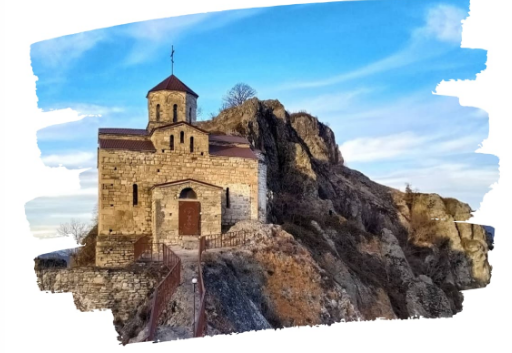 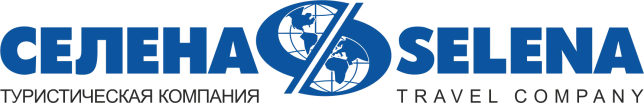 ДОМБАЙТАЙНЫ АЛАНСКИХ ХРАМОВЭкскурсионный тур2 дня/1 ночьСтоимость тура: 7 100 руб./чел.ООО ТК «СЕЛЕНА» оставляет за собой право изменять порядок и время проведения экскурсий, сохраняя программу в целом!24:00Выезд группы автобусом из Краснодара от Драмтеатра. Сбор за 20 минут. Переезд в  пос. Домбай (~450 км).1 ДЕНЬ08:00Завтрак (свой сух. паек). Пересаживаемся на внедорожники. Нас ждет экскурсия к самым красивым храмам Кабардино-Балкарской республики – редкая возможность увидеть постройки древнейших культур, которые находятся на территории России, наполнить свой организм энергией, провести фотосессию в окружении красивейших сооружений, выполненных в альпийском стиле.Шаонинский храм является одним из древних, таинственных памятников архитектуры, который расположился на юго-восточной стороне горы Шоана. Храм считается достоянием христианства. Точной даты возведения этого памятника архитектуры никто не знает.  Учёные лишь догадываются, что это произошло около тысячи лет тому назад. Храм построен в византийском стиле, его  украшают каменные карнизы и расписанные купола. Все, кто здесь побывали, отмечают прилив позитива и энергетики.Сентинский собор – считается началом зарождения христианства. Это древнее сооружение также построено в византийском стиле и зачаровывает своим необычайно-красивым видом. Попадая сюда, словно переносишься в прошедшие столетия. По древним сказаниям на месте храма когда-то находилось языческое капище. Рядом с собором находятся древние захоронения и полуразрушенный мавзолей. Внутри сооружение украшено фресками, крестами и святыми образами.По пути у туристов будет возможность посетить самое известное озеро в Домбае – бирюзовое Туманлы-Кель. Оно находится в ущелье Гоначхир (по-балкарски – «тесное место»). Другое название водоема – Туманное озеро. Пикник на берегу озера (свой сух.паек)19:00Размещение в гостинице в Домбае. Ужин (по желанию за доп.плату). Свободное время, отдых.2 ДЕНЬ08:00 Завтрак в гостинице. Освобождение номеров.Прогулка по Домбайской поляне. Подъем по канатной дороге на склон горы Мусса-Ачитара, на высоту более 3000 метров, откуда в ясную погоду виден Эльбрус и горные заснеженные вершины Главного Кавказского хребта.  Здесь же туристы увидят приземлившуюся «Тарелку» - памятник архитектуры, подаренный в 1969 году финскими зодчими в знак дружбы. Обед в одном из многочисленных кафе на «горе» (по желанию за доп.плату).14:00Выезд группы в КраснодарПо пути экскурсия в Государственный Тебердинский заповедник - один из самых посещаемых охраняемых природных объектов России. Густые леса, множество редких растений и животных привлекают ежегодно более 200 тысяч туристов. 23:00Прибытие группы (время прибытия указано ориентировочно)В стоимость тура включено: транспортное обслуживаниеэкскурсионное обслуживаниепроживание в 2-х местных номерах Стандартпитание: 1 завтракстраховка от несчастного случаяДополнительно оплачивается: внедорожники к храмам ~ 2000 руб.подъемники 3 очереди (новая канатная дорога) – 1600 руб. взрослые / 1100 руб. Тебердинский заповедник – 200 руб.Стоимость входных билетов может меняться!Туристам необходимо иметь с собой: паспорт/свидетельство о рождении, полис ОМСТуристам необходимо иметь с собой: паспорт/свидетельство о рождении, полис ОМСТуристическая компания «СЕЛЕНА»350058, Россия, город Краснодар, ул. Ставропольская, 330info@selena-travel.ru | www.selena-travel.ru+7 861 233 74 00 | 235 85 65 | 233 75 98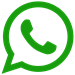                                               +7 988 387 81 27